Getting Started Training Validation Module 1: Essential InformationModule 3: Tools for the jobInclude 2 certificatesMAIDENHEAD SCOUT DISTRICT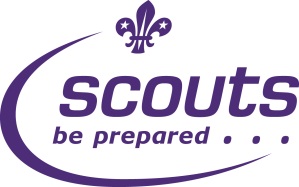 Name:Date:  Discuss responses to questions in the check your knowledge/assess learning needs charts and reflect on the fundamentals and key policies of scouting to demonstrate their understandingOption 1Option 2Discuss responses to questions in  the  check your knowledge/assess learning needs chartsOption 1